International Snipe Ranking – Snipe Super Series (SSS Ranking)1. GoalsSnipe Super Series (SSS) Ranking aims- to promote the Snipe Class,- to promote wide participation at the regattas in each SCIRA country and continents,- to allow an appropriate evaluation of the technical skills of the skippers and crew members,- to represent a simple and attractive tool of communication,- to promote the popular regattas to sailors, the general public and the media,- to promote SCIRA membership.2. Validity2.1. The rules for 2016 have been approved by the Promotional Committee and will be valid with retroactive effect back to January 1st 2016. During the first year, the Promotion Committee is the sole body authorised to define the rules of the SSS Ranking, or to resolve any disputes that may arise.2.2. The first year (2016) is considered a “test year” and the rules can be adapted and amended at the discretion of the Promotion Committee.2.3. At the end of 2016 the rules will be adopted or amended by the SCIRA Board. The SCIRA Board, with input from the Promotion Committee and Technical Committee, is the sole body authorised to define the rules of the SSS Ranking, to resolve any disputes, and to legislate on cases not included in this regulation. Each year, the SCIRA Board may modify the rules if it considers that some improvements are useful or necessary. Amendments and changes will be posted on SnipeToday.2.4 The SSS Ranking:- Is a continuous classification that is updated each week. - Is not reset at the start of each year. - Will not include any regatta older than 12 months.- Will be posted each week on SnipeToday and on the official SCIRA website snipe.org at the end of each year.2.5 Previous regattas will be replaced by current ones of the same type (i.e. last year’s National Championship results will be replaced by this year’s; last year World Championship will be repaced by the Open Europeans or WH&O). Regattas that took place more than 12 months ago will be dropped from the ranking.3. Snipe Super Series Sailor Ranking3.1. The SSS Ranking produces only one Ranking per sailor, with no distinction between skippers and crews.3.2. A skipper can also earn points as a crew, and vice versa.3.3. On December 31 the best Snipe Sailor will be named Snipe Super Series Champions.4. Skippers and Crews AdmissionAll skippers and crews shall be SCIRA members and comply with SCIRA rules and regulations.5. Regattas Admission Criteria5.1 The regattas used for SSS classification must comply with SCIRA rules.5.2. SSS regattas must be announced via e-mail to editor@snipetoday.org at least 30 days before the beginning of the first scheduled race. (We will allow some leeway for the first three years, in order to allow fleets to get themselves organised.)5.3. The results of the regatta must be transmitted via e-mail to editor@snipetoday.org and published by the website www.snipetoday.org no later than 6 days after the end of the competition. (We will allow some leeway for the first three years, in order to allow fleets to get themselves organised.)6. Regatta Categories6.1. There are 6 regatta categories. The table below indicates the number of SSS points allocated to the winner of each competition category (From 10 to 4000).- 1) Category 1 regattas: - a) Snipe Senior World Chamionship – odd years;- b) Open European Championship – even years;- c) Western Hemisphere & Orient Championship – even yearsOnly one category 1 regatta per year will be scored, even if a sailor attends 2 regattas (i.e. Open Europeans and WH&O).- 2) Category 2 regattas are: - a) Pan American Games;- b) “SSS 2000 regattas”, regardless of fleet size: Trofeo Lineburger, Midwinter Championship, Don Q, Bacardi Cup, South American Championship, North American Championship, Nordic Championship, South European Championship, Harboe Cup, German Open, John Broughton European Cup, Iberian Championship, Snipe Alpen Grand Prix, Piada Trophy, Copa de Espana, Trofeo Armada Espanola, Taca Octanorm;- c) World Championships limited by gender or age (i.e. Master Worlds, Junior Worlds, Women’s Championship) regardless of fleet size;- d) All regattas with 40 boats or more (even if they are not included in the “SSS 2000 regattas”).- 3) Category 3): All National Championships with less than 40 boats, whether they are open or not to foreign sailors. (If one of these regattas has 40 boats or more, it will be recognized as category 2.)- 4) Category 4): Regattas with 30-39 boats- 5) Category 5) Regattas with 10-29 boats- 6) Category 6) Regattas with 3-9 boats6.2 At the end of each regatta, all participants are awarded a number of SSS points according to their final positions in the event.6.3 The "Table of SSS points" (below) indicates the number of points allocated to each rank according to the regatta category.6.4 The table below shows the distribution of points allocated to each competition.6.5. For any category, if the final classification shows less than three boats having completed at least one race, no SSS points will be allocated for this competition.6.6. For any category, no SSS points will be allocated to boats not having completed at least one regatta.6.7. In case of a “circuit” (for example “Winter Circuit” in Florida or “South Europe Summer Circuit”), or in case of a Fleet or District Championships or Winter Championship (formed by more than one regatta over different weekends or held at different venues), each single regatta earns SSS points. The series will not be awarded SSS points.6.8. “SSS 2000 regattas” will be determined by the Board of Governors each year, as soon as the international racing calendar is set.7. Method of addition7.1. The DETERMINING TOTAL, namely the total points retained for the compilation of the SSS Ranking of each sailor, represents the sum of the following elements:- A) The 6 highest valid totals registered for this sailor in category 1 to 4 regattas.- B) All valid totals registered for this athlete in category 5-6 competitions.7.2. In case of tie, the highest ranking in the higher category prevails.SSS Points by Regatta Category:See below: scoring tableTable: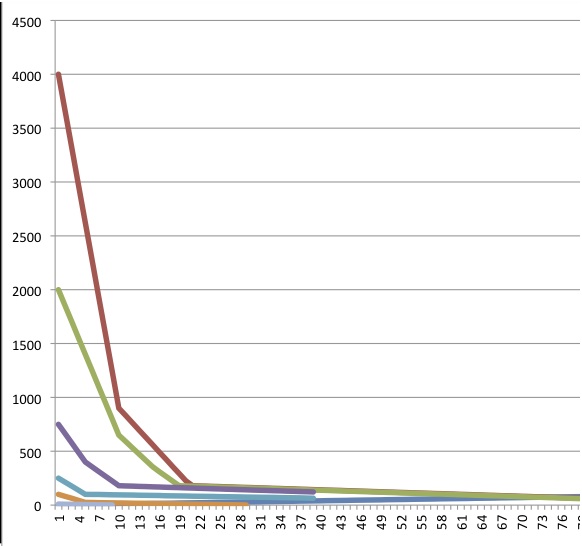 Cat. 14000- World Championship (odd years);- European Championship and - Western Hemisphere & Orient (even years)Even if a sailor attends 2 regattas,only one will be included in the SSS The 6 highest valid totalsCat. 22000- Pan American Games, - “SSS 2000 regattas”, - World Championships limited by gender or age (i.e. Master Worlds, Junior Worlds, Women’s Championship) regardless of fleet size, - plus all regattas with 40 boats or more Classified regattas regardless of fleet size, plus all regattas with 40 boats or moreThe 6 highest valid totalsCat. 3750- All National Championships with less than 40 boatsIf a National Championship has 40 boats or more it will be scored as a cat. 2)The 6 highest valid totalsCat. 4250- Regattas with 30-39 boatsThe 6 highest valid totalsCat. 5100- Regattas with 10-29 boatsAll valid totalsCat. 610- Regattas with 3-9 boatsAll valid totalsPositionCat.14000Snipe Worlds,European Championship, WH&O ChampionshipCat. 22000Pan American Games, “SSS 2000 regattas”, World Championships limited by gender or age,all regattas with 40 boats or moreCat. 3750National Championships with less than 40 boatsCat. 4250Regattas with 30-39 boatsCat. 5100Regattas with 10-29 boatsCat. 610Regattas with 3-9 boats14000200075025010010236561850663213818333111700575175637429671550488138446526221400400100255622781250356992447193311003129923381589950268972229124480022496211109006501809520118335921789419127655331769318136984751749217146304171729116155633581709015164953121688914174282681668713183602241648612192931801628511202251781608410211801761588392217817415682823176172154817241741701528062517216815079526170166148784271681641467732816616214476229164160142751301621581407431160156138733215815413672331561521347134154150132703515214813069361501461286837148144126673814614212466391441401226440142138411401364213813443136132441341304513212846130126471281244812612249124120501221185112011652118114531161125411411055112108561101065710810458106102591041006010298611009662989463969264949065928866908667888468868269848070827871807672787473767274747075726876706677686478666279646080625881605682585483565284545085524886504687484488464289444090423991403892393793383694373595363496353397343298333199323010031291013028102292710328261042725105262410625231072422108232110922201102119111201811219171131816114171511516141161513117141211813111191210120119121108122971238612475125641265312742128311292113011